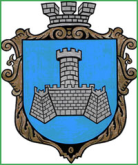 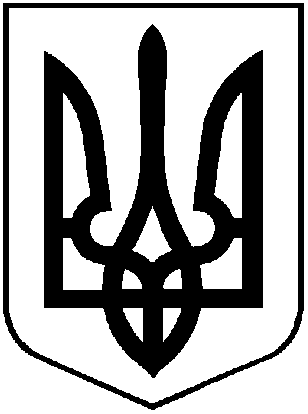 УКРАЇНАХМІЛЬНИЦЬКА МІСЬКА РАДАВІННИЦЬКОЇ ОБЛАСТІВиконавчий комітетР І Ш Е Н Н Явід  02.11. 2023 року                                               			№ 665Про  надання дозволу на списанняосновних засобів фінансовому управлінню Хмільницької міської радиРозглянувши лист начальника фінансового управління Хмільницької міської ради Тетяни ТИЩЕНКО від 30.10.2023 року № 498, щодо  надання згоди на списання основних засобів, що морально застаріли та непридатні для використання, відповідно до Положення про порядок списання та передачі майна, що належить до комунальної власності Хмільницької міської територіальної громади, затвердженого рішенням 15 сесії міської ради 6 скликання від 27.10.2011 року №320 (зі змінами), керуючись ст. ст. 29, 59 Закону України «Про місцеве самоврядування в Україні», виконавчий комітет Хмільницької міської радиВ И Р І Ш И В :	1. Надати дозволу на списання основних засобів фінансовому управлінню Хмільницької міської ради, зокрема:-    Персональний комп'ютер PC:GB 8535 H,   монітор : LB 17 HDBY 18982    за інвентарним №101480047, 2005 року випуску, який у 2008 році введено в експлуатацію, первісною балансовою вартістю 5885,00 грн;-    Персональний комп'ютер PC:GB 8535 H,   монітор : LB 17 HDBY 18763    за інвентарним №101480048, 2005 року випуску, який у 2008 році введено в експлуатацію, первісною балансовою вартістю 5885,00 грн.2. Фінансовому управлінню Хмільницької міської ради  списання майна у бухгалтерському обліку відобразити після утилізації майна установою ліцензованою на проведення таких робіт.3. Контроль за виконанням цього рішення покласти на заступника міського голови з питань діяльності виконавчих органів міської ради Сергія РЕДЧИКА.  Міський   голова                                Микола ЮРЧИШИН